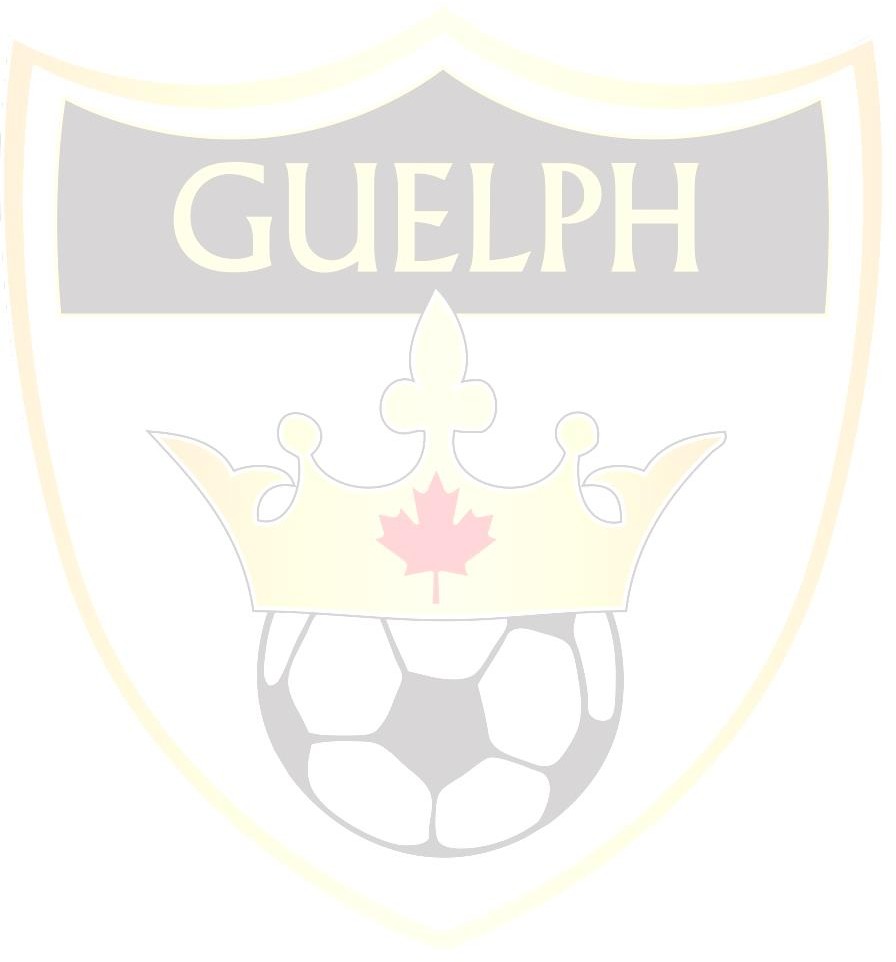 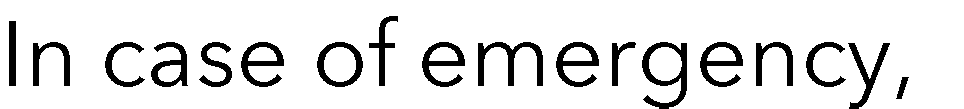 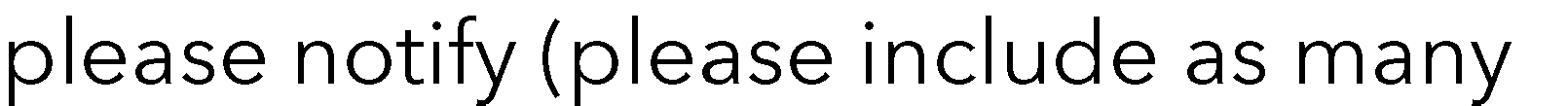 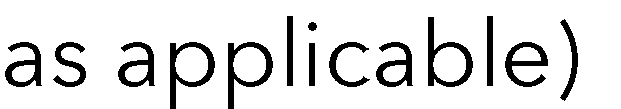 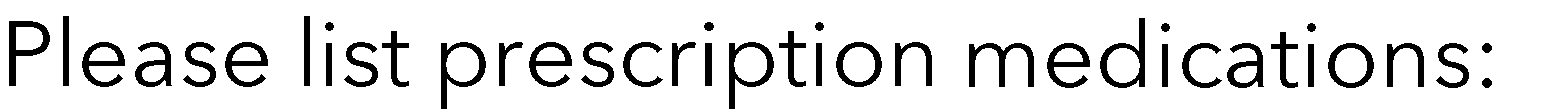 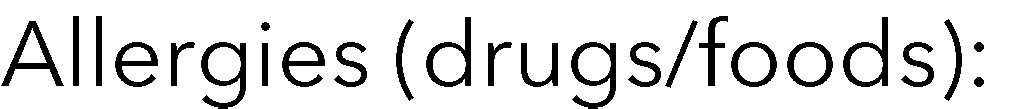 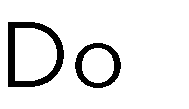 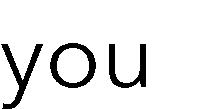 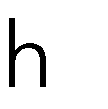 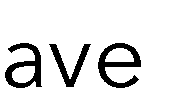 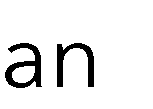 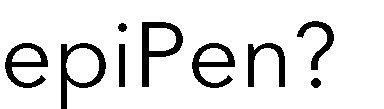 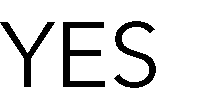 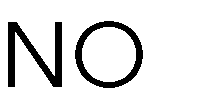 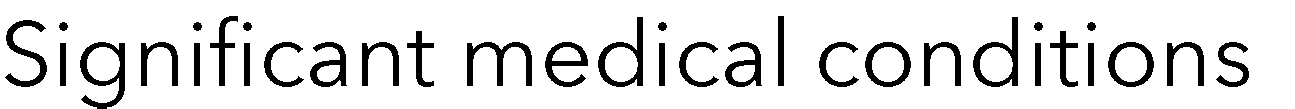 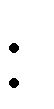 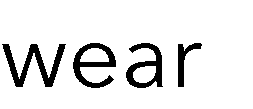 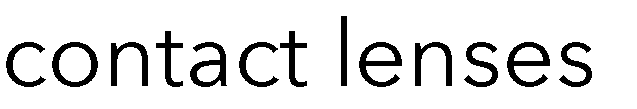 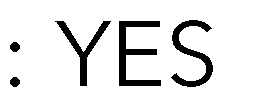 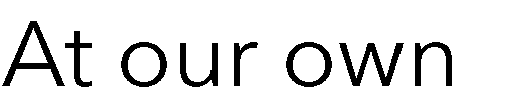 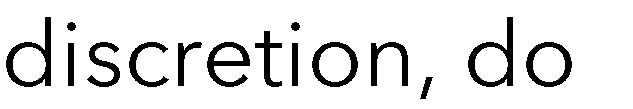 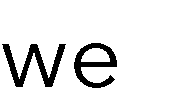 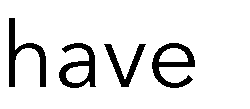 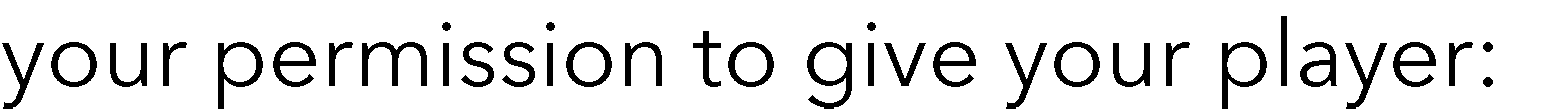 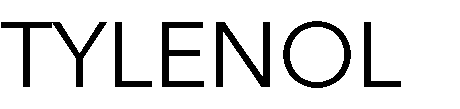 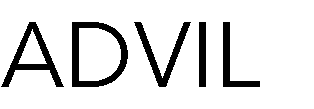 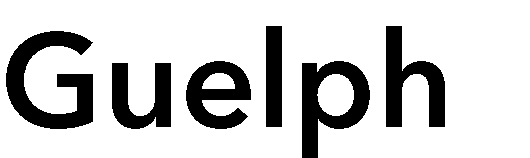 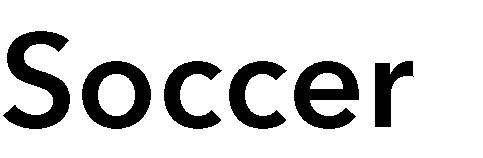 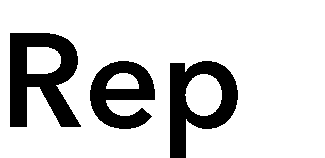 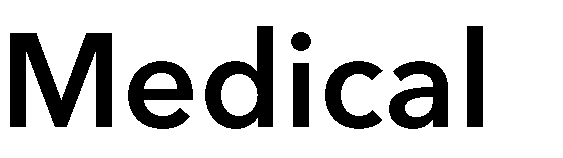 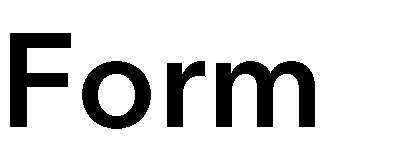 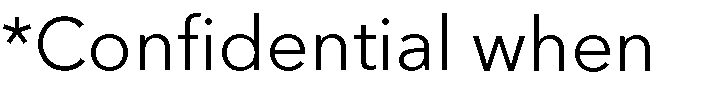 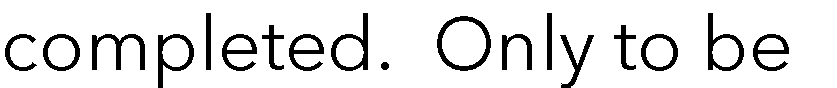 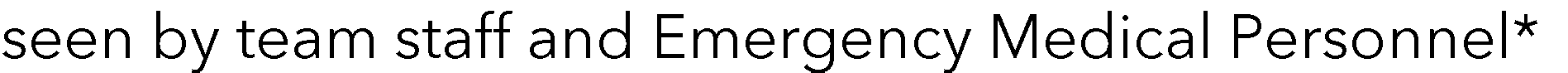 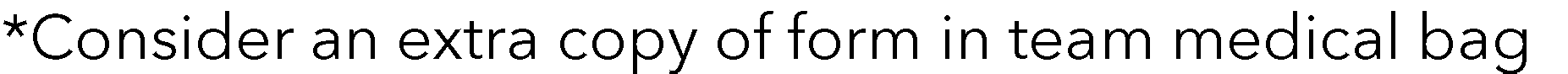 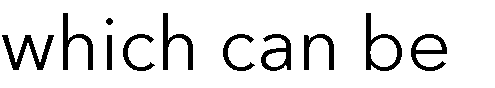 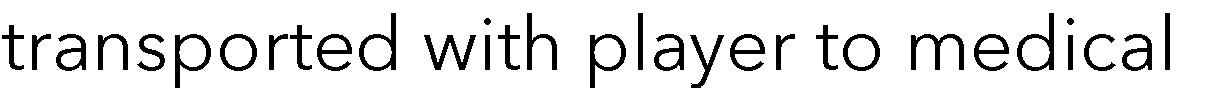 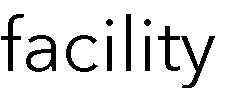 ****If YES, please consider providing one to the trainer to keep in the medical bag for the season.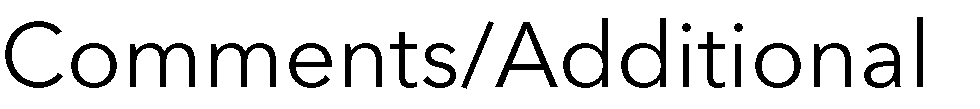 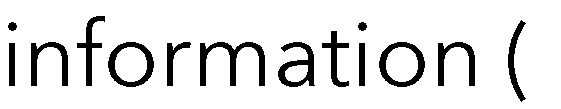 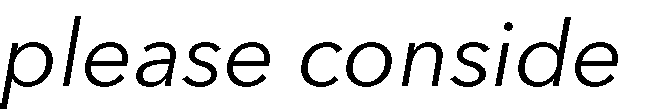 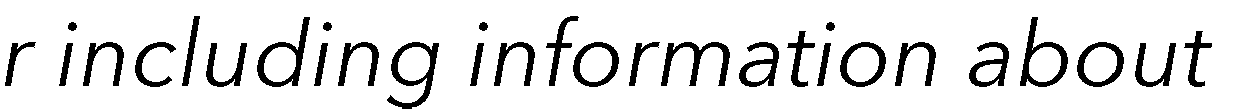 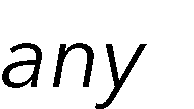 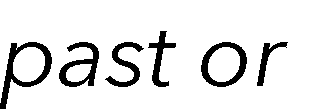 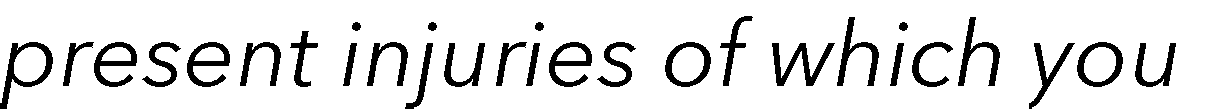 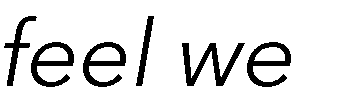 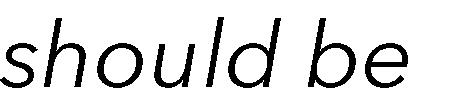 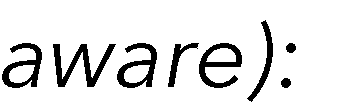 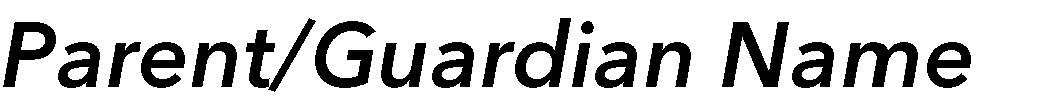 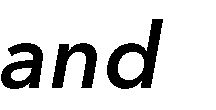 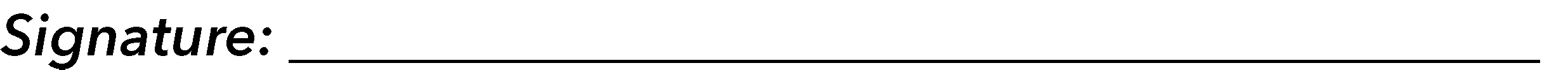 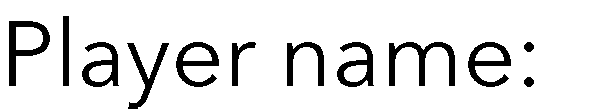 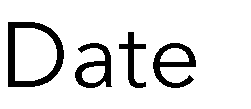 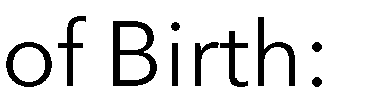 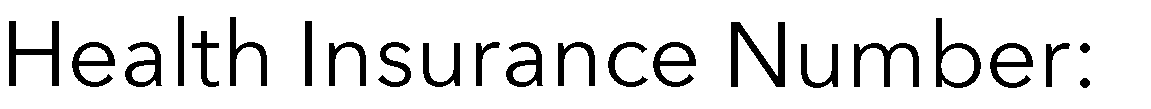 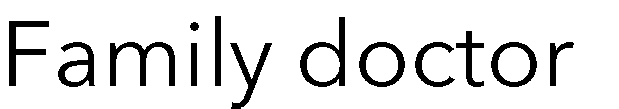 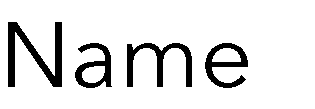 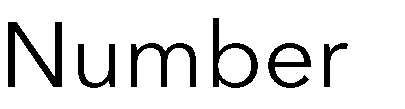 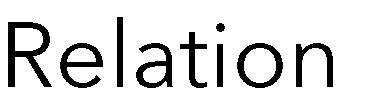 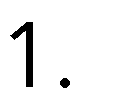 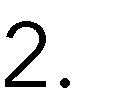 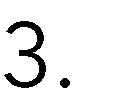 